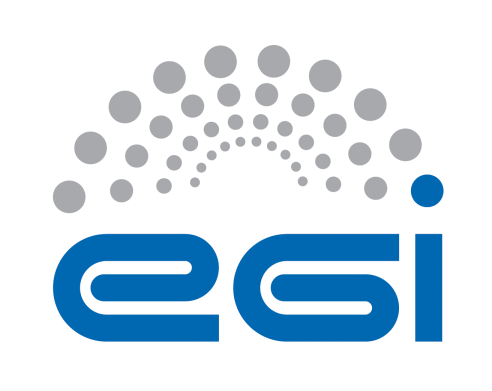 EGI-EngageDeliverable/Milestone review formGeneral comments on the contentAdditional comments (not affecting the document content e.g.  recommendations for the future)Detailed comments on the contentEnglish and other corrections:Note: English and typo corrections can be made directly in the document as comments.Details of the document being reviewedDetails of the document being reviewedDetails of the document being reviewedDetails of the document being reviewedTitle:EGI Sustainability and Business Development PlanDocument identifier:EGI-doc-2669Project:EGI-EngageDocument url:https://documents.egi.eu/document/2669Author(s):Sy HolsingerDate:16/02/2016Identification of the reviewerIdentification of the reviewerIdentification of the reviewerIdentification of the reviewerReviewer:Małgorzata KrakowianActivity:NA1Comments from Reviewer:Deliverable is written very well. All suggestions are provided in deliverable file with changes tracking. Response from Author: Thank you very much for taking the time to review the deliverable, which served as a very nice quality check. I have accepted all of the comments and track changed edits except for:Strategy Map not including training and certification. We prefer to stay inline with the current strategy document, though valid, it is one point in a number of things that are understand discussion to update the strategy; so this point has been included as part of future work.From reviewer:N°Page§ObservationsReply from author
(correction / reject,  …)